Alulírott ________________________________________ (Cg.:_________________ 
székhely:_______________________________képviseli:____________________________)
a közvetítői tevékenységről szóló 2002. évi LV. törvény (a továbbiakban: Kvtv.) 
38/G. § alapján alávetési nyilatkozatot teszek.Kötelezettséget vállalok arra, hogy a kötelező közvetítői eljárás lefolytatására történő felkéréseket elfogadom, kivéve abban az esetben, ha összeférhetetlenségi ok áll fenn vagy a jogvita tárgya nem tartozik a Kvtv. 6. § (1) bekezdés g) pontja szerinti szakterületeim közé.Igazságügyi MinisztériumALÁVETÉSI NYILATKOZAT(jogi személy közvetítők számára)Dátum: …………………………..…….…………………………..…….közvetítő (cégszerű/hiteles) aláírása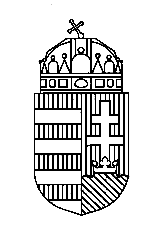 